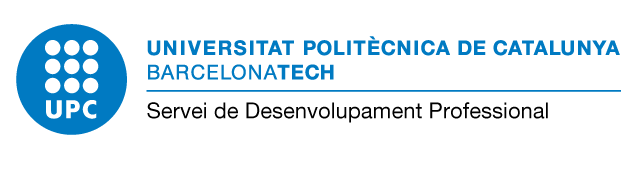 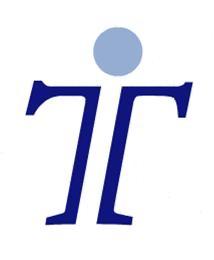 SOL·LICITUD MODIFICACIÓ DE DIES PROGRAMA TELETREBALL PERÍODE FASE REPRESA COVID-19Dades de la unitat  i de la persona teletreballadoraPla de treball  pel total de dies proposats a la setmana de teletreball   Es consensua el present  pla de treball a realitzar en el total de dies a la setmana proposats  de teletreball. El teletreballador es compromet a conèixer i aplicar la Política de Seguretat de la Informació, i el Manual UPC de Protecció de Dades. Així mateix, el teletreballador donarà compliment a la legislació vigent en matèria de protecció de dades personals, per garantir, entre altres coses, el nivell de seguretat corresponent al tipus de dades que pugui tractar. Les dades personals recollides per mitjà d’aquesta sol·licitud seran tractades amb la finalitat descrita en aquest enllaç https://rat.upc.edu/ca/registre-de-tractaments-de-dades-personals/F02.21 Barcelona, a ...............de..........................Signatura del teletreballador/a:	   	 						Nom i 2 cognoms:		 				 Nom i codi de la UnitatNom i cognoms persona teletreballadoraNom i cognoms cap orgànic/a que ha validat el pla de treball pels dies teletreball proposats a la setmanaNom i cognoms cap immediat/a que ha validat el pla de treball pels dies teletreball proposats a la setmanaNombre i nom dia/dies teletreball proposats de teletreball que farà la persona Data proposada de la modificacióMotiu de la sol·licitud Tasques acordades per teletreballarDetalleu cada una d’ellesIndicadors de resultats a assolir: Detalleu per a cada tasca què es valorarà com a un resultat òptim i, si s’escau, el terminiComentaris